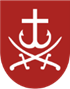 ВІННИЦЬКА МІСЬКА РАДАДЕПАРТАМЕНТ ОСВІТИНАКАЗ20.12.2021			   		м. Вінниця      	               	          № 636Про підсумки проведення ІІ етапу Всеукраїнської учнівської олімпіади  з німецької та французької мов в 2021-2022 навчальному році	Відповідно до Обласної цільової програми роботи з обдарованою молоддю на 2018-2022 роки, затвердженої рішенням 31 сесії 7 скликання Вінницької обласної Ради від 26 квітня 2018 року № 598, згідно з Положенням про Всеукраїнські учнівські олімпіади, турніри, конкурси з навчальних предметів, конкурси-захисти науково-дослідницьких робіт, олімпіади зі спеціальних дисциплін та конкурси фахової майстерності, затвердженим наказом Міністерства освіти і науки, молоді та спорту України від 22.09.2011 р. № 1099, зареєстрованим в Міністерстві юстиції  України 17.11.2011 р. за № 1318/20056, Правилами проведення І, ІІ, ІІІ етапів Всеукраїнських учнівських олімпіад з навчальних предметів, І, ІІ етапів олімпіад зі спеціальних дисциплін та конкурсів фахової майстерності, затверджених наказом управління освіти і науки облдержадміністрації від 05.01.2012 року № 5 (зі змінами), наказу Міністерства освіти і науки України від 17.08.2021 року № 914 «Про проведення Всеукраїнських учнівських олімпіад і турнірів з навчальних предметів у 2021-2022 навчальному році», наказу Департаменту гуманітарної політики Вінницької обласної державної адміністрації від 29.10.2021 року № 805 «Про проведення ІІ етапу Всеукраїнських учнівських олімпіад у 2021-2022 навчальному році», 09 грудня 2021 р. відбувся ІІ етап Всеукраїнської олімпіади з німецької та французької мов.Для проведення олімпіади адміністраціями комунального закладу «Вінницький ліцей №7 ім. Олександра Сухомовського» та комунального закладу загальної середньої освіти І-ІІІ ст. №9 ВМР було створено належні умови з урахуванням вимог Постанови Головного державного санітарного лікаря України від 06.09.2021 р. №10 «Про затвердження протиепідемічних заходів у закладах освіти на період карантину у зв’язку з поширенням коронавірусної хвороби (COVID-19)». Фактів порушень академічної доброчесності не встановлено.	У ІІ етапі Всеукраїнської олімпіади з німецької та французької мов взяли участь відповідно 49 та 17 учнів 8-11 класів закладів загальної середньої освіти Вінницької МТГ. За рішенням журі визначено переможців ІІ етапу Всеукраїнської олімпіади з німецької та французької мов.	Виходячи з вищевикладеного,НАКАЗУЮ: Затвердити рішення журі та визнати переможцями ІІ етапу Всеукраїнської олімпіади з німецької мови у 2021-2022 н.р. таких учнів:Затвердити рішення журі та визнати переможцями ІІ етапу Всеукраїнської олімпіади з французької мови у 2021-2022 н.р. таких учнів:3. Направити переможців ІІ етапу – учнів 9-11 класів для участі в ІІІ (обласному) етапі Всеукраїнської учнівської олімпіади з німецької та французької мов у кількості 9 та 3 учнів відповідно згідно додатків 1 та 2.4. Керівникам  закладів освіти:4.1. Оголосити подяку вчителям французької та німецької мов, які підготували переможців ІІ етапу Всеукраїнської олімпіади з французької та німецької мов.4.2. Призначити відповідальними за безпеку учнів під час руху до закладу, на базі якого буде проведено обласну олімпіаду, та в зворотному напрямку вчителів шкіл, учні яких включені до складу команди Вінницької МТГ.5. Контроль за виконанням даного наказу покласти на заступника директора Департаменту освіти Божок І.В. Директор Департаменту						Оксана  Яценко В. Качур 65-35-53 А. Лановенко 67-30-82Додаток 1до наказу № 636від 20.12.2021Склад команди м. Вінниці учасників ІІІ етапу Всеукраїнської учнівської олімпіади з німецької мовиДодаток 2до наказу № 636від 20.12.2021Склад команди м. Вінниці учасників ІІІ етапу Всеукраїнської учнівської олімпіади з французької мови№ з/пПрізвище та ім’я учасникаМісцеЗакладВчитель8 клас8 клас8 клас8 клас8 клас1Грабова Марія ВолодимирівнаІКЗ "Гуманітарна гімназія № 1 імені М.І. Пирогова ВМР"Федоренко Ольга Петрівна2Почтар Іванна АнатоліївнаІІКЗ "НВК: загальноосвітня школа І-ІІІ ст.-гімназія № 23 ВМР"Зубар Інна Петрівна3Березюк Максим ОлеговичІІКЗ "Гуманітарна гімназія № 1 імені М.І. Пирогова ВМР"Федоренко Ольга Петрівна4Богач Вероніка БогданівнаІІІКЗ "Загальноосвітня школа I-III ст. №33 ВМР"Криклива Олена Володимирівна5Єрьоменко Роман АндрійовичІІІКЗ "Гуманітарна гімназія № 1 імені М.І. Пирогова ВМР"Федоренко Ольга Петрівна6Маринчук Ангеліна ВолодимирівнаІІІКЗ "Вінницький ліцей №7 ім. Олександра Сухомовського"Задорожна Лілія Іванівна7Баранова Дар'я ВікторівнаІІІКЗ "Гуманітарна гімназія № 1 імені М.І. Пирогова ВМР"Федоренко Ольга Петрівна9 клас9 клас9 клас9 клас9 клас1Горбачук Вікторія ОлексіївнаІКЗ "Вінницький ліцей №7 ім. Олександра Сухомовського"Носик Ольга Григорівна2Данилюк Анастасія ОлександрівнаІІКЗ "Вінницький ліцей №7 ім. Олександра Сухомовського"Носик Ольга Григорівна3Пацьора Марія СергіївнаІІІКЗ "Вінницький ліцей №7 ім. Олександра Сухомовського"Задорожна Лілія Іванівна4Козак Дар'я ОлександрівнаІІІКЗ "Вінницький ліцей №7 ім. Олександра Сухомовського"Задорожна Лілія Іванівна5Баніт Дарина МиколаївнаІІІКЗ "Вінницький технічний ліцей"Киналь Анна Юріївна10 клас10 клас10 клас10 клас10 клас1Грох Юлія ГригорівнаІКЗ "НВК: загальноосвітня школа I-III ст. - гімназія №30 ім. Тараса Шевченка ВМР"Білоус Аліна Петрівна2Айхгорн Катаріна ВальтерівнаІІКЗ "НВК: загальноосвітня школа І-ІІІ ст. - гімназія № 2 ВМР"Вікулова Тетяна Анатоліївна3Нарсісян Ліана АртурівнаІІІКЗ "Вінницький ліцей №7 ім. Олександра Сухомовського"Кац Руслана Мойсеївна11 клас11 клас11 клас11 клас11 клас1Чорний Максим ВолодимировичІІІКЗ "НВК: загальноосвітня школа І-ІІІ ст. - гімназія № 2 ВМР"Вікулова Тетяна Анатоліївна№ з/пПрізвище та ім’я учасникаМісцеЗакладВчитель8 клас8 клас8 клас8 клас8 клас1Маламура Катерина АндріївнаІКЗ "Гуманітарна гімназія № 1 імені М.І. Пирогова ВМР"Кузьменко Ольга Миколаївна2Ковтун Ернест ЕдуардовичІІКЗ "Гуманітарна гімназія № 1 імені М.І. Пирогова ВМР"Кузьменко Ольга Миколаївна9 клас9 клас9 клас9 клас9 клас1Гогун Софія ЮріївнаІІІКЗ "Гуманітарна гімназія № 1 імені М.І. Пирогова ВМР"Вітковська Леся Миколаївна10 клас10 клас10 клас10 клас10 клас1Задорожна Дарія СергіївнаІКЗ "Гуманітарна гімназія № 1 імені М.І. Пирогова ВМР"Гринь Марія Василівна2Берцун Ольга КостянтинівнаІІКЗ "Гуманітарна гімназія № 1 імені М.І. Пирогова ВМР"Гринь Марія Василівна№ з/пПрізвище, ім’я, по  батькові учня/учениціМісценаІІ етапіЗакладВчитель9 клас9 клас9 клас9 клас9 клас1Горбачук Вікторія ОлексіївнаІКЗ "Вінницький ліцей №7 ім. Олександра Сухомовського"Носик Ольга Григорівна2Данилюк Анастасія ОлександрівнаІІКЗ "Вінницький ліцей №7 ім. Олександра Сухомовського"Носик Ольга Григорівна3Пацьора Марія СергіївнаІІІКЗ "Вінницький ліцей №7 ім. Олександра Сухомовського"Задорожна Лілія Іванівна4Козак Дар'я ОлександрівнаІІІКЗ "Вінницький ліцей №7 ім. Олександра Сухомовського"Задорожна Лілія Іванівна5Баніт Дарина МиколаївнаІІІКЗ "Вінницький технічний ліцей"Киналь Анна Юріївна10 клас10 клас10 клас10 клас10 клас6Грох Юлія ГригорівнаІКЗ "НВК: загальноосвітня школа I-III ст. - гімназія №30 ім. Тараса Шевченка ВМР"Білоус Аліна Петрівна7Айхгорн Катаріна ВальтерівнаІІКЗ "НВК: загальноосвітня школа І-ІІІ ст. - гімназія № 2 ВМР"Вікулова Тетяна Анатоліївна8Нарсісян Ліана АртурівнаІІІКЗ "Вінницький ліцей №7 ім. Олександра Сухомовського"Кац Руслана Мойсеївна11 клас11 клас11 клас11 клас11 клас9Чорний Максим ВолодимировичІІІКЗ "НВК: загальноосвітня школа І-ІІІ ст. - гімназія № 2 ВМР"Вікулова Тетяна Анатоліївна№ з/пПрізвище, ім’я, по  батькові учня/учениціМісценаІІ етапіЗакладВчитель9 клас9 клас9 клас9 клас9 клас1Гогун Софія ЮріївнаІІІКЗ "Гуманітарна гімназія № 1 імені М.І. Пирогова ВМР"Вітковська Леся Миколаївна10 клас10 клас10 клас10 клас10 клас2Задорожна Дарія СергіївнаІКЗ "Гуманітарна гімназія № 1 імені М.І. Пирогова ВМР"Гринь Марія Василівна3Берцун Ольга КостянтинівнаІІКЗ "Гуманітарна гімназія № 1 імені М.І. Пирогова ВМР"Гринь Марія Василівна